П Р И К А З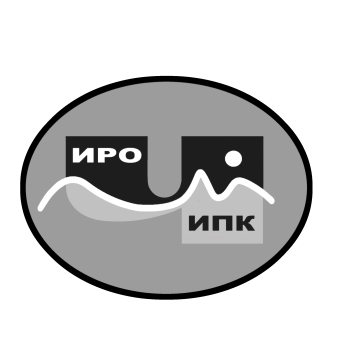 В целях восполнения профессиональных дефицитов обучающихся по дополнительным профессиональным программам (программам повышения квалификации), выявленных в процессе проведения входной диагностики, внедрения в учебный процесс по дополнительным профессиональным программам (программам повышения квалификации) персонифицированной модели повышения квалификации и уровня профессионального мастерства работников образования и культуры Чукотского автономного округаПРИКАЗЫВАЮ:1. Утвердить рабочую программу учебного модуля «Организация учебно-воспитательного процесса для детей с ОВЗ» согласно Приложению № 1 к настоящему приказу.2. Утвердить рабочую программу учебного модуля «Психолого-педагогическое сопровождение образовательного процесса» согласно Приложению № 2 к настоящему приказу.3. Утвердить рабочую программу учебного модуля «Основы экспериментальной деятельности в образовании» согласно Приложению № 3 к настоящему приказу.4. Утвердить рабочую программу учебного модуля «Педагогическая поддержка одаренных детей» согласно Приложению № 4 к настоящему приказу. 5. Утвердить рабочую программу учебного модуля «Организация внеурочной деятельности в рамках реализации ФГОС» согласно Приложению № 5 к настоящему приказу.6. Утвердить рабочую программу учебного модуля «Применение современных психолого-педагогических технологий в образовательном процессе» согласно Приложению № 6 к настоящему приказу.7. Утвердить рабочую программу учебного модуля «Правила поведения работников образовательного учреждения при ЧС и ЧО» согласно Приложению № 7 к настоящему приказу.8. Утвердить рабочую программу учебного модуля «Организация социального взаимодействия педагога с участниками образовательных отношений (для классных руководителей)» согласно Приложению № 8 к настоящему приказу.9. Утвердить рабочую программу учебного модуля «Формирование мотивации у школьников» согласно Приложению № 9 к настоящему приказу.10. Утвердить рабочую программу учебного модуля «Организационно-методическое сопровождение процедур аттестации педагогических и руководящих работников ОО ЧАО» согласно Приложению № 10 к настоящему приказу.11. Контроль за исполнением приказа оставляю за собой.Приложения 1-10: на 27 л.Директор                                                                 В.В. Синкевич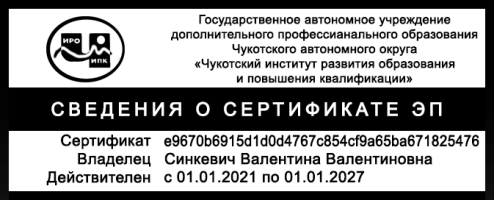 С приказом ознакомлены:___________ /_____________________/___________ /_____________________/___________ /_____________________/___________ /_____________________/___________ /_____________________/___________ /_____________________/___________ /_____________________/___________ /_____________________/___________ /_____________________/___________ /_____________________/___________ /_____________________/___________ /_____________________/___________ /_____________________/___________ /_____________________/___________ /_____________________/___________ /_____________________/___________ /_____________________/___________ /_____________________/___________ /_____________________/___________ /_____________________/___________ /_____________________/___________ /_____________________/___________ /_____________________/Приложение № 1к приказу № 01-03/09от 18 января 2023 г.Рабочая программа учебного модуля«Организация учебно-воспитательного процесса для детей с ОВЗ»Составители рабочей программы: Литвинова Галина Владимировна, заведующий центром дополнительного профессионального образования ГАУ ДПО ЧИРОиПК. Цель реализации рабочей программы: совершенствование профессиональных компетенций обучающихся в вопросах формирования финансовой грамотности.Планируемые результаты обучения: в результате освоения программы обучающийся должензнать: - Нормативные документы, регламентирующие коррекционно-педагогический процесс в общеобразовательной школе;- Основы психодиагностики и основные признаки отклонения в развитии детей;уметь: - Владеть стандартизированными методами психодиагностики личностных характеристик и возрастных особенностей обучающихся- Разрабатывать и реализовывать индивидуальные образовательные маршруты, индивидуальные программы развития и индивидуально-ориентированные образовательные программы с учетом личностных и возрастных особенностей обучающихсяОбъём рабочей программы: 10 академических часов.Форма освоения рабочей программы: заочная с использованием дистанционных образовательных технологий, заочная с применением электронного обучения, очная.Категория обучающихся: Руководители (заместители руководителей, руководители структурных подразделений) профессиональных образовательных организаций.Руководители (заместители руководителей, руководители структурных подразделений) специальных коррекционных образовательных организаций.Руководители (заместители руководителей, руководители структурных подразделений)  образовательных организаций дополнительного образования.Руководители (заместители руководителей, руководители структурных подразделений) образовательных организаций начального, основного и среднего уровней общего образования.Руководители (заместители руководителей, руководители структурных подразделений) дошкольных образовательных организаций.Педагогические работники профессиональных образовательных организаций.Педагогические работники образовательных организаций начального, основного и среднего уровней общего образования.Педагогические работники дошкольных образовательных организаций.Педагогические работники образовательных организаций дополнительного образования.Содержание рабочей программыТема 1. Нормативно-правовая база коррекционно-педагогического процесса в общеобразовательной школе (2 часа)	Рассмотрение Федеральный закон «Об образовании» от 29.12.2012 No 273 –ФЗ.  «Об основных гарантиях прав ребѐнка в РФ» No 124-ФЗ от 24.07.1998 (в ред. от 20.07.2000). Санитарно-эпидемиологические требования к условиям и организации об учения и воспитания в организациях,  осуществляющих образовательную деятельность по адаптированным основным общеобразовательным  программам для обучающихся с  ограниченными  возможностями здоровья СанПиН 2.4.2.3286-15. Тема 2. Адаптированная образовательная программа  (2 часа)Адаптированная основная общеобразовательная программа. Адаптированная образовательная программа – цели, задачи. Специальная индивидуальная программа развития (СИПР).Тема 3. Психолого-педагогическое сопровождение процесса обучения ребенка с ОВЗ  (2 часа)Психолого-педагогическое сопровождение: цели, задачи. Служба сопровождения, обязанности участников службы сопровождения. Условия коррекционной работы. Тема 4. Особенности учебно-воспитательной работы с отдельными категориями детей (2 часа)Особенности психофизического развития основных категорий детей с ОВЗ. Типичные затруднения у детей с ОВЗ.  Рекомендации педагогам по работе с детьми с ОВЗ.Тема 5. Командный подход как стратегия эффективного обучения ребенка с ОВЗ (2 часа)Взаимодействие специалистов сопровождения детей с ОВЗ. Понятие «междисциплинарная команда», осуществляемые виды деятельности.Перечень образовательных ресурсов, рекомендуемых для освоения рабочей программы:Нормативные документы, регламентирующие разработку и реализацию рабочей программы учителя:Федеральный закон «Об основных гарантиях прав ребёнка в РФ» (от 24.07.1998 ФЗ № 124,с изменениями на 17.12.2009 ФЗ № 326).Федеральный закон «О социальной защите инвалидов в Российской Федерации» (от 24.11.1995 ФЗ № 181, с изменениями на 24.07.2009 ФЗ № 213).Федеральным законом от 28 декабря 2016 года №465-ФЗ внесены изменения в Федеральный закон «Об основных гарантиях прав ребёнка в Российской Федерации».Постановления Главного государственного санитарного врача РФ «О введении в действие санитарно-эпидемиологических правил и нормативов СанПиН 2.4.4.1204-03» (от 17.03.2003 № 20).Приказ Минобрнауки России от 20 сентября 2013 г. № 1082 "Об утверждении Положения о психолого-медико-педагогической комиссии";Приказ Минобразования России от 22 октября 1999 г. № 636 "Об утверждении Положения о службе практической психологии в системе Министерства образования Российской Федерации";Письмо Минобразования России от 27 июня 2003 г. № 28-51-513/16 "О Методических рекомендациях по психолого-педагогическому сопровождению обучающихся в учебно-воспитательном процессе в условиях модернизации образования"; Письмо Минобразования РФ от 4 сентября 1997 г. № 48 "О специфике деятельности специальных (коррекционных) образовательных учреждений I–VIII видов"; Приказ Минобрнауки России от 20 сентября 2013 г. № 1082 "Об утверждении Положения о психолого-медико-педагогической комиссии"; Письмо Минобрнауки России от 14 декабря 2000 г. № 2 "Об организации работы логопедического пункта общеобразовательного учреждения".Список литературы:А.Д. Гонеев, Н.И. Лифинцева, Н.В. Ялпаева.  Основы коррекционной педагогики. Москва ACADEMA 2002. Шевченко С.Г. Коррекционно-развивающее обучение. Организационно-педагогические аспекты. Методическое пособие для учителей классов коррекционно-развивающего обучения.  Москва: Владос, 2001. Приложение № 2к приказу № 01-03/09от 18 января 2023 г.Рабочая программа учебного модуля«Психолого-педагогическое сопровождение образовательного процесса»Составитель программы: К.И. Новикова, методист дополнительного профессионального образования центра непрерывного повышения профессионального мастерства  ГАУ ДПО ЧИРОиПК.Цель реализации рабочей программы: совершенствовать профессиональные компетенции обучающихся в области реализации психолого-педагогического сопровождения участников образовательного процесса в образовательных организациях Чукотского автономного округа.Планируемые результаты обучения: в результате освоения программы обучающийся должензнать:- нормативные правовые акты в сфере образования и нормы профессиональной этики, - основные задачи профессиональной деятельности и способы их решения, исходя из действующих правовых норм, имеющихся ресурсов и ограничений,- особенности организации совместной и индивидуальной учебной и воспитательной деятельности обучающихся,- особенности контроля и оценки формирования результатов образования обучающихся, способы выявления и корректировки трудностей в обучении,- психолого-педагогические технологии, необходимые для индивидуализации обучения, развития и воспитания;уметь:- осуществлять поиск, критический анализ и синтез информации, применять системный подход для решения поставленных задач,- применять в профессиональной деятельности нормативные правовые акты в сфере образования и соблюдать нормы профессиональной этики,- организовывать совместную и индивидуальную учебную и воспитательную деятельность обучающихся,- осуществлять контроль и оценку формирования результатов образования обучающихся, выявлять и корректировать трудности в обучении,- использовать психолого-педагогические технологии в профессиональной деятельности, необходимые для индивидуализации обучения, развития и воспитания.Объём рабочей программы: 6 академических часов.Форма освоения рабочей программы: заочная с использованием дистанционных образовательных технологий, заочная с применением электронного обучения, очная.Категория обучающихся:Руководители (заместители руководителей, руководители структурных подразделений) профессиональных образовательных организаций.Руководители (заместители руководителей, руководители структурных подразделений) специальных коррекционных образовательных организаций.Руководители (заместители руководителей, руководители структурных подразделений)  образовательных организаций дополнительного образования.Руководители (заместители руководителей, руководители структурных подразделений) образовательных организаций начального, основного и среднего уровней общего образования.Руководители (заместители руководителей, руководители структурных подразделений) дошкольных образовательных организаций.Педагогические работники профессиональных образовательных организаций.Педагогические работники образовательных организаций начального, основного и среднего уровней общего образования.Педагогические работники дошкольных образовательных организаций.Педагогические работники образовательных организаций дополнительного образования.Содержание рабочей программы Тема 1. «Психолого-педагогическое сопровождение субъектов образования» (2 часа)Теоретические основы психолого-педагогического сопровождения субъектов образования. Методика организации психолого-педагогического сопровождения. Практикум по реализации программ психолого-педагогического сопровождения. Система функционирования психологических служб в образовательной организации. Актуальные проблемы психолого-педагогического сопровождения участников образовательного процесса.Тема 2. «Основы возрастной психологии» (1 час)Возрастная психология как наука. Теории психического развития. Психологические проблемы развития личности. Периодизация психического развития. Психическое развитие новорожденного, младенца. Раннее детство (от 1 года до 3 лет). Дошкольное детство (от 3 до 6-7 лет). Младший школьный возраст (от 6-7 до 10-11 лет). Подростковый возраст (от 10-11 до 14-15 лет). Юношество (от 15-16 до 20 лет). Психологические основы учебно-воспитательной работы с детьми, обнаруживающими отклонения в умственном развитии. Развитие личности в экстремальных ситуациях и ситуациях депривации. Методы развивающей работы психолога. Психология взрослого человека.Тема 3. «Поколения «Z», «Альфа». Теория поколений, психологические особенности» (2 часа)Психологические особенности поколений. Теория поколений. Личностные особенности, познавательные, особенности обучения. Основные понятия: поколение, цифровое поколение, цифровая среда, префигуративное общество, клиповое мышление, зеппинг, инфантилизация, интровертированный индивидуализм, аутизация. Тема 4. «Психология педагогической деятельности и личности учителя» (1 час)Понятие и структура педагогической деятельности. Функции учителя в организации учебно-воспитательного процесса. Особенности педагогической работы. Психологические требования к личности педагога в современной школе. Каким должен быть внешний вид учителя? Требования к личности педагога. Проблемы педагогического общения. Условия успешной профессиональной адаптации молодых педагогов.Перечень образовательных ресурсов, рекомендуемых для освоения рабочей программыЛитература Письмо Министерства просвещения РФ от 30 мая 2022 г. N ДГ-1349/07 "О направлении Концепции и плана".Адушкина К.В. Психолого-педагогическое сопровождение субъектов образования [Электронный ресурс]: учебное пособие/К.В. Адушкина, О.В. Лозгачёва; Урал. гос. пед. ун-т. – Электрон. Издание – Екатеринбург:[б.и.], 2017.Вараксин, В. Н. Психолого-педагогический практикум : учеб. пособие для СПО / В. Н. Вараксин, Е. В. Казанцева. — 2-е изд. — М. : Издательство Юрайт, 2019. — 239 с. Зеер, Э. Ф. психология профессионального образования : учебник для академического бакалавриата / Э. Ф. Зеер. — 2-е изд., испр. и доп. — М. : Издательство Юрайт, 2019. — 395 с.Склярова, Т. В. Общая, возрастная и педагогическая психология : учебник и практикум для СПО / Т. В. Склярова, Н. В. Носкова. — М. : Издательство Юрайт, 2019. — 235 с.  Клепиков В.Н. Потенциал социокультурной модернизации образования в ракурсе нравственно-этического воспитания детей, подростков и молодёжи // Муниципальное образование: инновации и эксперимент. 2013. № 3. С.39–46.Поколение Z: те, кто будет после / Из интервью А. Сычёвой с психотерапевтом, кандидатом медицинских наук Марком Сандомирским. [Электрон. ресурс] URL: http://www.e-xecutive.ru/knowledge/announcement/1450249/Коршунова, С.А. Трансформация современной молодёжной субкультуры в условиях развития цифрового общества [Электронный ресурс] / С. А. Коршунова // Альма-матер. - №6. - 2019. - С.77-81. Селюкова М.А. Развитие социальной компетенции как ведущее направление в работе школьной социально-психологической службы с подростками // Эксперимент и инновации в школе. 2021. № 6. С.71–77.Электронные ресурсы1. Детская психология [Электронный ресурс] Режим доступа:  www.childpsy.ru свободный. — Загл. с экрана.2. Педагогическая библиотека [Электронный ресурс] Режим доступа:   https://pedlib.ru/ свободный. — Загл. с экрана.3. МГППУ г. Москва официальный сайт [Электронный ресурс] Режим доступа:   www.mgppu.ru свободный. — Загл. с экрана.4. Поколение «Z» [Электронный ресурс] Режим доступа:  https://mel.fm/pokoleniye-z свободный. — Загл. с экрана.5. Дети поколения «Альфа»: как их воспитывать? [Электронный ресурс] [Электронный ресурс] Режим доступа: https://umnazia.ru/blog/all-articles/deti-pokolenija-alfa-kak-ih-vospityvat?ysclid=lczp2gffzq472063341 свободный. — Загл. с экрана.6. Федерация психологов образования России [Электронный ресурс] Режим доступа: www.rospsy.ru свободный. — Загл. с экрана.7. Электронная библиотека [Электронный ресурс] Режим доступа: www.koob.ru/ свободный. — Загл. с экрана.8. Журнал «Вопросы психологии» [Электронный ресурс] Режим доступа: http://www.voppsy.ru свободный. — Загл. с экрана.9. Центр практической психологии «ПСИ - ФАКТОР» [Электронный ресурс] Режим доступа: https://psyfactor.org свободный. — Загл. с экрана.Приложение № 3к приказу № 01-03/09от 18 февраля 2023 г.Рабочая программа учебного модуля«Основы экспериментальной деятельности в образовании»Составитель рабочей программы: Леонова Валентина Григорьевна, заместитель директора по вопросам методического сопровождения учреждений образования и культуры Чукотского АО ГАУ ДПО ЧИРОиПК; Цель реализации рабочей программы: совершенствование профессиональных компетенций обучающихся в вопросах планирования и разработки педагогического эксперимента.Планируемые результаты обучения: в результате освоения программы обучающийся должен знать: - понятийный аппарат педагогического эксперимента как метода исследовательской деятельности,- этапы педагогического эксперимента;уметь: - применять ключевые понятия экспериментальной деятельности для анализа описания фрагмента эксперимента,-  разработать программу эксперимента,- составлять описание своего опыта экспериментирования.Объём рабочей программы: 10 академических часов.Форма освоения рабочей программы: заочная с использованием дистанционных образовательных технологий, заочная с применением электронного обучения, очная.Категория обучающихся: Руководители (заместители руководителей, руководители структурных подразделений) профессиональных образовательных организаций.Руководители (заместители руководителей, руководители структурных подразделений) специальных коррекционных образовательных организаций.Руководители (заместители руководителей, руководители структурных подразделений)  образовательных организаций дополнительного образования.Руководители (заместители руководителей, руководители структурных подразделений) образовательных организаций начального, основного и среднего уровней общего образования.Руководители (заместители руководителей, руководители структурных подразделений) дошкольных образовательных организаций.Педагогические работники профессиональных образовательных организаций.Педагогические работники образовательных организаций начального, основного и среднего уровней общего образования.Педагогические работники дошкольных образовательных организаций.Педагогические работники образовательных организаций дополнительного образования.Содержание рабочей программыТема 1. Определение педагогического эксперимента (1 час)Значения понятия эксперимент. Понятие педагогического эксперимента. Признаки педагогического эксперимента, отличающие его от новаторской педагогической деятельности. Индивидуальная и социальная значимость экспериментальной педагогической деятельности.Тема 2. Виды педагогического эксперимента  (1 час)Классификация педагогических экспериментов в зависимости от цели, места проведения. Виды педагогического экспериментирования по содержанию и масштабуТема 3. Подготовка программы эксперимента  (1 час)Идея, обоснование темы. Определение содержания, актуальности, проблемы, целей и задач, гипотезы эксперимента. Выбор методов исследования. Разработка критериев оценки ожидаемых результатов. Тема 4. Структура программы педагогического эксперимента (4 часа)Этапы эксперимента: подготовительный, диагностический, прогностический, организационный, практический, обобщающий, внедренческий, подведение итогов.Разработка диагностического этапа. Объекты педагогической диагностики. Сущность проблемы, ее формулирование. Актуальные проблемы эксперимента. Прогностический этап. Разработка целей и задач. Составление плана-программы эксперимента. Организационно-подготовительный этап. Выбор объектов и субъектов эксперимента. Выбор характеристик педагогического процесса для отслеживания в эксперименте. Методическое обеспечение эксперимента. Организационное обеспечение эксперимента. Разведывательное исследование. Практический этап. Констатирующий, формирующий, контролирующий эксперименты. Линейный, параллельный, перекрестный эксперименты. Обобщающий этап. Алгоритм проведения итогов эксперимента. Внедренческий этап. Тема 5. Модель типичного педагогического эксперимента (1 час)Примерная структура программы эксперимента. Требования к педагогическому эксперименту. Примерный план проведения эксперимента. Функциональная структура педагогического эксперимента. Методы опытно-экспериментальной, исследовательской работы. Тема 6. Задачи, предмет, объект исследования (1 час)Идея эксперимента. Предмет исследования. Определение целей и задач. Гипотеза эксперимента. Сроки проведения эксперимента. Определение экспериментальных и контрольных объектов. Показатели эффективности. Тема 7. Оформление результатов эксперимента (1 час)Отслеживание процесса и оформление результатов эксперимента. Фиксирование хода эксперимента. Виды структур  отчета о результатах эксперимента. Перечень образовательных ресурсов, рекомендуемых для освоения рабочей программы:Нормативные документы, регламентирующие разработку и реализацию рабочей программы учителя:• Федеральный закон «Об образовании в РФ» № 273-ФЗ от 29.12.2012 (с изменениями и дополнениями);• Приказ Минобрнауки России от 17 декабря 2010 г. № 1897 «Об утверждении Федерального государственного образовательного стандарта основного общего образования» (с изменениями и дополнениями);• Приказ Минобрнауки России от 17 мая 2012 г. № 413 «Об утверждении Федерального государственного образовательного стандарта среднего общего образования» (с изменениями и дополнениями);• Примерная основная образовательная программа основного общего образования [Электронный ресурс] - Режим доступа: www.fgosreestr.ru ;• Примерная основная образовательная программа среднего общего образования [Электронный ресурс]- Режим доступа:  www.fgosreestr.ru ;• Приказ Минобрнауки России от 30 августа 2013 г. № 1015 «Об утверждении порядка организации и осуществления образовательной деятельности по основным общеобразовательным программам — образовательным программам начального общего, основного общего и среднего общего образования» (с изменениями и дополнениями).Список литературы:1. Сиденко А.С. Педагогический эксперимент: от идеи до разработки: Учебное пособие. – 2-е изд., доп. – М.: АПКиППРО, 2009, - 130 с. Интернет-ресурсыАктуальный характер экспериментально-педагогической деятельности. http://www.booksite.ru/fulltext/kos/hmar/ped/1.htmСластенин В., Исаев И. и др. Педагогика: Учебное пособие. http://www.pedlib.ru/Books/1/0075/index.shtm  Приложение № 4к приказу № 01-03/09от 18 февраля 2023 г.Рабочая программа учебного модуля«Педагогическая поддержка одаренных детей»Составитель программы: М.Н. Коваленко, методист ГАУ ДПО ЧИРОиПКЦель реализации рабочей программы: совершенствовать профессиональные компетенции обучающихся, необходимые для профессиональной деятельности и повышения профессионального уровня в рамках имеющейся квалификации.Планируемые результаты обучения: в результате освоения программы обучающийся должензнать: - основные подходы к проблеме одаренности;- основные направления, принципы и формы работы с  одаренными детьми;- психолого-педагогические особенности одаренных детей.уметь:- осуществлять педагогическую поддержку одаренных и талантливых детей в условиях современной российской системы образования,- организовывать успешную работу с одаренными  детьми и их родителями (законными представителями),- строить собственную педагогическую систему работы с одаренными детьми.Объём рабочей программы: 6 академических часов.Форма освоения рабочей программы: заочная с использованием дистанционных образовательных технологий, заочная с применением электронного обучения, очная.Категория обучающихся: Педагогические работники образовательных организаций начального, основного и среднего уровней общего образования.2. Педагогические работники образовательных организаций дополнительного образования.Содержание рабочей программыТема 1. «Педагогическая поддержка одаренных и талантливых детей» (3 часа)Работа педагога с одаренными детьми. Научно-педагогическое сопровождение инновационных процессов в школе для одаренных детей. Активизация познавательной деятельности учителя и одаренных учащихся в процессе совместной деятельности.Тема 2. «Проблемы педагогической поддержки одаренных детей в современной школе» (3 часа)Работа с одаренными детьми в современной школе в условиях переориентации российской системы образования. Перечень образовательных ресурсов, рекомендуемых для освоения рабочей программыНормативно-правовые акты:Основы государственной молодежной политики Российской Федерации на период до 2025 года; План по реализации Основ государственной молодежной политики Российской Федерации на период до 2025 года, а также иных федеральных законов и нормативных правовых актов Президента Российской Федерации, Правительства Российской Федерации, регулирующих отношения в указанной сфере; Федеральный закон «Об образовании в РФ» № 273-ФЗ от 29.12.2012 (с изменениями и дополнениями).Литература1. Рабочая концепция одаренности. 2-е изд-е, расш, перераб. / Науч. ред. В.Д. Шадрикова. – М., 2002. – 94 с.2. Барнашова В.Д. Моя педагогическая стратегия одаренности // Одаренный ребенок. 2013. №2. – С. 124-1303. Кокшарова Е.Л. Восьмое чудо света // Одаренный ребенок. 2013. №2. – С. 33-394. Кулемзина, А.В. Принципы педагогической поддержки одаренных детей // Педагогика.- 2003.- № 6.- С. 27 – 325. Майорова Г.А. Работа с одаренными детьми в современной школе в условиях переориентации российской системы образования // Одаренный ребенок. 2013. №1. – С. 20-276. Монина Г. Ох уж эти одаренные дети. Талант и синдром дефицита внимания: двойная исключительность / Г. Монина, М. Рузина. – СПб.: Речь; М.: Сфера, 2010.- 156 с.7. Одаренный ребенок: особенности обучения / под ред. Н.Б. Шумаковой. – М.: Просвещение, 2006. – 246 с.8. Савенков А.И. Диагностика детской одаренности как педагогическая проблема / А.И. Савенков // Педагогика.- 2000.- № 10.- С. 87-949. Степанов, М. В. Учебно-исследовательская деятельность школьников в профильной школе: учебно-методическое пособие для учителей / М. В. Степанов; под ред. А. П. Тряпицыной. – Спб: КАРО, 2005. – 324 с. 10. Сухарева Н.В. Современные подходы к проблеме одаренности // Одаренный ребенок. 2013. №1. – С. 45-5011. Ядрова С.В. Активизация познавательной деятельности учителя и одаренных учащихся в процессе совместной деятельности // Одаренный ребенок. 2013. №4. – С. 40-4612. Яковина А.В.  Модель готовности учителя к работе с одаренными учениками // Одаренный ребенок. 2011. № 4. - С. 20-28.Электронные ресурсыГосударственный информационный ресурс по одаренным детям [Электронный ресурс] Режим доступа: https://талантыроссии.рф/  (дата обращения: 25.01.2021)Приложение № 5к приказу № 01-03/09от 18 января 2023 г.Рабочая программа учебного модуля«Организация внеурочной деятельности в рамках реализации ФГОС»Составитель программы - Панарультына Надежда Михайловна, заведующий отделом методического сопровождения духовно-нравственного воспитания и образования ГАУ ДПО ЧИРОиПК.Цель реализации рабочей программы: совершенствование профессиональных компетенций педагогических работников ОО, необходимых для организации внеурочной деятельности в  общеобразовательной организации.Планируемые результаты обучения: в результате освоения программы обучающийся должензнать:- нормативно-правовые документы по организации внеурочной деятельности в рамках реализации обновленных федеральных государственных образовательных стандартов начального общего и основного общего образования;- алгоритм моделирования внеурочной деятельности и особенности оценки результатов внеурочной деятельности. уметь:- использовать полученные теоретические и практические знания для организации внеурочной деятельности в рамках реализации ФГОС. Объём рабочей программы: 6 академических часов.Форма освоения рабочей программы: заочная с использованием дистанционных образовательных технологий, заочная с применением электронного обучения, очная.Категория обучающихся:Руководители (заместители руководителей, руководители структурных подразделений) профессиональных образовательных организаций.Руководители (заместители руководителей, руководители структурных подразделений)  образовательных организаций дополнительного образования.Руководители (заместители руководителей, руководители структурных подразделений) образовательных организаций начального, основного и среднего уровней общего образования.Педагогические работники профессиональных образовательных организаций.Педагогические работники образовательных организаций начального, основного и среднего уровней общего образования.Педагогические работники образовательных организаций дополнительного образования.Содержание рабочей программыТема 1. Нормативно-правовое обеспечение внеурочной деятельности. (1 час)Приказы Минпросвещения России от 31 мая 2021 г. N 286 "Об утверждении федерального государственного образовательного стандарта начального общего образования" и N 287 "Об утверждении федерального государственного образовательного стандарта основного общего образования". САНПИН 2.4.2.2821-10 Постановление Главного государственного санитарного врача РФ от 29.12.2010 № 189 в редакции изменений № 1, утвержденные Постановлением Главного государственного санитарного врача РФ от 29.06.2011 № 85Письмо Министерства просвещения РФ от 5 июля 2022 г. N ТВ-1290/03 "О  направлении методических рекомендаций".Примерный перечень локальных актов образовательного учреждения, обеспечивающих реализацию внеурочной деятельности в рамках федерального государственного образовательного стандарта начального общего образования.Тема 2. Методические рекомендации по организации внеурочной деятельности.  (1 час)Внеурочная деятельность в образовательном процессе школы. Содержательное наполнение внеурочной деятельности. Распределение часов на внеурочную деятельность. Подходы к эффективному использованию часов, отведенных на внеурочную деятельность. Принципы организации внеурочной деятельности.Тема 3. Программы внеурочной деятельности.  (2 часа)Программы внеурочной деятельности в начальной школе. Формирование функциональной грамотности в процессе изучения дополнительных учебных курсов. Поисково-исследовательская деятельность как фактор формирования метапредметных результатов обучения. Примерная рабочая программа курса внеурочной деятельности в соответствии с ФГОС начального общего образования. Художественно-творческая практика как форма освоения основ изобразительной грамоты.Программы внеурочной деятельности для начального общего и основного общего образования. Примерная рабочая программа курса внеурочной деятельности в соответствии с ФГОС основного общего образования. Тема 4. Технологии внеурочной деятельности обучающихся.  (2 часа)Особенности, виды и формы организации внеурочной деятельности в школе. Модели организации внеурочной деятельности. Типология программ внеурочной деятельности. Технологии реализации программ внеурочной деятельности. Управление внеурочной деятельностью. Перечень образовательных ресурсов, рекомендуемых для освоения рабочей программыНормативные документыПриказ Минпросвещения России от 31.05.2021 N 286 » Об утверждении федерального государственного образовательного стандарта начального общего образования»Приказ Минпросвещения России от 31.05.2021 N 287 «Об утверждении федерального государственного образовательного стандарта основного общего образования» Письмо Министерства просвещения РФ от 5 июля 2022 г. N ТВ-1290/03 "О направлении методических рекомендаций";САНПИН 2.4.2.2821-10 Постановление Главного государственного санитарного врача РФ от 29.12.2010 № 189 в редакции изменений № 1, утвержденные Постановлением Главного государственного санитарного врача РФ от 29.06.2011 № 85.Специальная литература1. Технологии внеурочной деятельности обучающихся (Электронный ресурс): учебное пособие. – Барнаул: АлтГПУ, 2019.Интернет-ресурсыhttps://edsoo.ru/Vneurochnaya_deyatelnost.htm?ysclid=lde03v5aft151546820 портал «Единое содержание общего образования» - Примерные программы внеурочной деятельности. Приложение № 6к приказу № 01-03/09от 18 января 2023 г.Рабочая программа учебного модуля«Применение современных психолого-педагогических технологий в образовательном процессе»Составитель программы: К.И. Новикова, методист дополнительного профессионального образования центра непрерывного повышения профессионального мастерства  ГАУ ДПО ЧИРОиПК.Цель реализации рабочей программы: совершенствовать профессиональные компетенции обучающихся в области использования современных психолого-педагогических технологий в образовательном процессе образовательных организаций Чукотского автономного округа.Планируемые результаты обучения: в результате освоения программы обучающийся должензнать:- современные психолого-педагогические технологии;- возможности цифровых, дистанционных технологий в образовании и науке.уметь:- применять полученные практические навыки по проектированию и реализации образовательного процесса;- инициировать самообразовательную деятельность с использованием цифровых и дистанционных технологий и научно-исследовательское саморазвитие психолого-педагогических работников в условиях информатизации образования;- ориентироваться в многообразии характеристик возможностей использования технологий в образовании с целью выбора наиболее востребованных.владеть:- информацией об организации образовательного процесса в современных условиях.Объём рабочей программы: 4 академических часа.Форма освоения рабочей программы: заочная с использованием дистанционных образовательных технологий, заочная с применением электронного обучения, очная.Категория обучающихся:Педагогические работники профессиональных образовательных организаций.Педагогические работники образовательных организаций начального, основного и среднего уровней общего образования.Педагогические работники дошкольных образовательных организаций.Педагогические работники образовательных организаций дополнительного образования.Содержание рабочей программыТема 1. «Применение современных психолого-педагогических технологий, основанных на знании законов развития личности и поведения в реальной и виртуальной среде» (2 часа)Биологический подход. Социологический подход. Законы развития личности. Интернет: польза или вред. Отрицательное воздействие Интернета. Обучающие игры: их функции, особенности и основные виды. Технология «Майнд-менеджмент». Майнд-фитнес - новая образовательная технология. Скрайбинг. Технология фасилитация. Технология «Хакатон». Дистанционное обучение. Технологии психологического сопровождения: новые способы решения новых проблем. Технология «12 шагов: психологическое обеспечение рабочих программ».Тема 2. «Основные методы и формы обучения в психолого-педагогических классах» (1 час)Деятельностные технологии (проблемное обучение, кейсы, мастерские, игры, социальное моделирование, геймификация); образовательные события (подготовка события учениками средней школы для детей начальной школы); проектная и исследовательская деятельность (учебные исследования и проекты в области педагогики и психологии, а также в междисциплинарной сфере); коммуникативные практики (дискуссионные клубы, речевые практикумы, участие в вебинарах и т.д.). Тема 3. «Цифровая трансформация как одно из направлений психолого-педагогического сопровождения формирования положительной «Я-концепции» обучающихся» (1 час)Цифровая трансформация, «Я-концепция», цифровая образовательная среда.Перечень образовательных ресурсов, рекомендуемых для освоения рабочей программыЛитература1. Красницкая Е.С. Психолого-педагогический подход к проблеме личностного развития педагогов в системе повышения квалификации/ Е.С. Красницкая. — Текст: непосредственный // Научное обеспечение системы повышения квалификации кадров. — 2019. — № 4(41). — С. 98-108.2. Вараксин, В. Н. Психолого-педагогический практикум: учеб. пособие для СПО / В. Н. Вараксин, Е. В. Казанцева. — 2-е изд. — М. : Издательство Юрайт, 2019. — 239 с.3. Осадчий М. Д. Психолого-педагогический портрет современных школьников как цифровых аборигенов // Вестник Бурятского государственного университета. Гума-нитарные исследования Внутренней Азии. 2022. Вып. 3. С. 61‒66.4. Склярова, Т. В. Общая, возрастная и педагогическая психология: учебник и практикум для СПО / Т. В. Склярова, Н. В. Носкова. — М.: Издательство Юрайт, 2019. — 235 с.5. Уваров, А.Ю. Образование в мире цифровых технологий: на пути к цифровой трансформации / А.Ю. Уваров // Изд. дом ГУ-ВШЭ, М.: 2018.6. Источник: Думчева А.Г. Технологии психологического сопровождения: новые способы решения новых проблем // Непрерывное образование в Санкт-Петербурге. 2019. № 1 (9). С. 61–67.7. Думчева А. Г.  Психолого-педагогическая супервизия как способ внутриорганизационной поддержки педагогов, реализующих инновационные практики ФГОС // Академический вестник. Вестник Санкт-Петербургской академии постдипломного педагогического образования. — 2016. — № 1 (31). — С. 67–76.8. Плешаков В. А., Маркова В. К., Воинова О. И. Киберпедагогика: методология, теория и практика // Вестник Московского государственного областного университета. Серия: Педагогика. 2021. № 4. С. 6−21.9. Цифровая образовательная среда в школе: психологические риски и возможности: сборник методических разработок краевого конкурса среди педагогов-психологов Ставропольского края / отв. ред. Боброва И.А., Королькова Ю.В., – Ставрополь: СКИРО ПК и ПРО, 2022 г. – 111 с.Электронные ресурсы1. Детская психология [Электронный ресурс] Режим доступа:  www.childpsy.ru свободный. — Загл. с экрана.2. Педагогическая библиотека [Электронный ресурс] Режим доступа:   https://pedlib.ru/ свободный. — Загл. с экрана.3. МГППУ г. Москва официальный сайт [Электронный ресурс] Режим доступа:   www.mgppu.ru свободный. — Загл. с экрана.4. Психологический журнал [Электронный ресурс] Режим доступа:  https://psyjournals.ru свободный. — Загл. с экрана.6. Федерация психологов образования России [Электронный ресурс] Режим доступа: www.rospsy.ru свободный. — Загл. с экрана.7. Электронная библиотека [Электронный ресурс] Режим доступа: www.koob.ru/ свободный. — Загл. с экрана.8. Журнал «Вопросы психологии» [Электронный ресурс] Режим доступа: http://www.voppsy.ru свободный. — Загл. с экрана.Приложение № 7к приказу № 01-03/09от 18 января 2023 г.Рабочая программа учебного модуля«Правила поведения работников образовательного учреждения при ЧС и ЧО»Составитель программы - М.Н. Тнескина, заведующий центром этнокультурного образования  ГАУ ДПО ЧИРОиПК.Цель реализации рабочей программы: совершенствовать профессиональные компетенции слушателей в области знаний правил поведения работниками образовательного учреждения при ЧС и ЧО.Планируемые результаты обучения: в результате освоения программы обучающийся должензнать:- нормативно-правовые документы, регламентирующие антитеррористическую деятельность образовательных организаций;- алгоритм действий персонала образовательной организации и обучающихся при ЧС и ЧО;- правила поведения работников образовательного учреждения при ЧС и ЧО.уметь:- пользоваться нормативно-правовыми документами, регламентирующие антитеррористическую деятельность образовательных организаций;- применять правила поведения работниками образовательного учреждения при ЧС и ЧО. Срок освоения модуля: 4 ак. часа.Форма освоения рабочей программы: заочная с применением электронного обучения, дистанционных образовательных технологий.Категория обучающихся - педагогические и административные работники общеобразовательных организаций.Содержание рабочей программыТема 1. «Правила поведения работников образовательного учреждения при ЧС и ЧО» (4 часа)Нормативное обеспечение работников образовательного учреждения при ЧС и ЧО. Алгоритм действий персонала образовательной организации и обучающихся при ЧС и ЧО. Правила поведения работников образовательного учреждения при ЧС и ЧО.Перечень образовательных ресурсов, рекомендуемых для освоения рабочей программыЛитература1. Федеральный закон от 06.03.2006 N 35-ФЗ (ред. от 26.05.2021) "О противодействии терроризму" https://www.consultant.ru/document/cons_doc_LAW_58840/?ysclid=lddmv1n69x5618503242. Концепция противодействия терроризму в Российской Федерации (утв. Президентом РФ 5 октября 2009 г.)3. Федеральный закон от 25.07.2002 N 114-ФЗ (ред. от 08.03.2015) "О противодействии экстремистской деятельности". Федеральный законом от 01.07.2021 № 280-ФЗ внесены изменения в пункт 3 статьи 1 Федерального закона «О противодействии экстремисткой деятельности».4. Информационное письмо от 01.07.2022г. № АК-863/14 Типовых материалов Алгоритмы действий персонала образовательной организации, работников частных охранных организаций и обучающихся при совершении (угрозе совершения) преступления в формах вооруженного нападения, размещения взрывного устройства, захвата заложников, а также информационного взаимодействия образовательных организаций с территориальными органами МВД России, Росгвардии и ФСБ России, г г. Москва, 2022 год.5. Методические рекомендации «Правила поведения работников образовательного учреждения при ЧС и ЧО».Приложение № 8к приказу № 01-03/09от 18 января 2023 г.Рабочая программа учебного модуля «Организация социального взаимодействия педагога с участниками образовательных отношений (для классных руководителей)»Составитель программы: Д.Л. Завражных, методист ГАУ ДПО ЧИРОиПКЦель реализации рабочей программы: совершенствовать профессиональные компетенции обучающихся, необходимые для профессиональной деятельности и повышения профессионального уровня в рамках имеющейся квалификации.Планируемые результаты обучения: в результате освоения программы обучающийся должензнать: - основные проблемы взаимодействия участников образовательного процесса и пути их преодоления;- основные аспекты организации взаимодействия педагогов и родителей;- основные направления работы с детьми;- психолого-педагогические особенности участников образовательных отношений.уметь:- анализировать и решать проблемы социального характера во взаимодействии педагога с детьми и родителями; - осуществлять педагогическую деятельность, направленную на поддержку детей в условиях современной российской системы образования,- организовывать успешную работу детьми и их родителями (законными представителями),- строить собственную педагогическую систему работы с участниками образовательных отношений.Объём рабочей программы: 6 академических часов.Форма освоения рабочей программы: заочная с использованием дистанционных образовательных технологий, заочная с применением электронного обучения.Категория обучающихся: 1. Педагогические работники образовательных организаций начального, основного и среднего уровней общего образования (Классные руководители).Содержание рабочей программыТема 1. Развитие педагогики взаимодействий (2 часа)Определение «Педагогическое взаимодействие». Сотрудничество педагогов и воспитуемых в процессе их общения в школе. Взаимосвязь и взаимодействие. Взаимодействие и развитие. Влияние и взаимодействие. Воздействие и взаимодействие. Сочетаемость позиций субъектов в образовательном процессе. Тема 2. Учебно-педагогическое сотрудничество как способ реализации взаимодействия (2 часа)Сотрудничество как современная тенденция образования. Общая характеристика учебно-педагогического сотрудничества. Основные линии учебно-педагогического сотрудничества. Общая характеристика влияния учебно-педагогического сотрудничества на деятельность его участников. Влияние педагогического сотрудничества на учебную деятельность обучающихся. Приемы и фазы учебно-педагогического сотрудничества в образовательном процессе.Тема 3. «Барьеры» в педагогическом взаимодействии, общении и учебно-педагогической деятельности (1 час)Общая характеристика «барьеров» в педагогическом взаимодействии. Функции «барьеров»: позитивная и негативная (А.К. Маркова). Классификация «барьеров» в педагогическом взаимодействии. Мотивационные и операциональные барьеры. Индивидуально-типологические особенности как причина коммуникативных барьеров. Барьеры эффективного педагогического общения (компетентность, избирательное слушание, оценочные суждения, достоверность источника, семантические проблемы, фильтрование, внутригрупповой язык, различие статуса, давление времени, перегрузка общения).Тема 4. Организация эффективного взаимодействия классного руководителя с родителями школьников (1 час)Проблемы организации эффективного взаимодействия классных руководителей общеобразовательных учреждений с родителями школьников. Продуктивные формы участия родителей в жизнедеятельности образовательного учреждения. Методические рекомендации классным руководителям по организации эффективного взаимодействия с родителями учащихся.Перечень образовательных ресурсов, рекомендуемых для освоения рабочей программыНормативно-правовые акты:Основы государственной молодежной политики Российской Федерации на период до 2025 года; План по реализации Основ государственной молодежной политики Российской Федерации на период до 2025 года, а также иных федеральных законов и нормативных правовых актов Президента Российской Федерации, Правительства Российской Федерации, регулирующих отношения в указанной сфере;Стратегия развития воспитания в Российской Федерации на период до 2025 года; Федеральный закон «Об образовании в РФ» № 273-ФЗ от 29.12.2012 (с изменениями и дополнениями).ЛитератураАлиева М. А., Гришанович Т. В., Лобанова Л. В., Травникова Н. Г., Трошихина Е. Г. Я сам строю свою жизнь./ Под ред. Е. Г. Трошихиной. СПб.: Речь, - 2007. – 216 с.Гиппиус С. В. Тренинг развития креативности гимнастика чувств. - СПб: Издательство "Речь", 2001. – 352 с.Григорьева М. Ю. Я и другие Я. Психолого-педагогическое сопровождение и социальная адаптация подростков. Программа. Тематические беседы. Тренинги. Упражнения. - М.: Мозаика – Синтез, 2018 - 96 с.\Ильин Е. П. Психология общения и межличностных отношений — СПб.: Питер, 2009. Коротаева Е. В. Организация взаимодействий в образовательном процессе школы. — М.: Национальный книжный центр, ИФ «Сентябрь», 2016. — 192 с. — (Библиотека журнала «Директор школы».)Коротаева Е. В. Педагогическое взаимодействие: учебное пособие для бакалавриата и магистратуры. - М.: Издательство Юрайт, 2018. - 223 с.Ляудис В. Я. Структура продуктивного учебного взаимодействия // Психолого-педагогические проблемы взаимодействия учителя и учащихся: сб. науч. тр. / под ред. А. А. Бодалева, В. Я. Ляудис. — М.: Просвещение, 1980. Тренинг педагогического взаимодействия / И.А. Талышева, Х.Р. Пегова – Учебное пособие – Елабуга, 2019. – 121 с.Психология индивидуального и группового субъекта / под ред. А. В. Брушлинского, М. И. Воловиковой. — М.: ПЭРСЭ, 2002. Рожков М. И., Байбородова Л. В. Организация воспитательного процесса в школе — М.: ВЛАДОС, 2000. Фопель К. Как научить детей сотрудничать? Психологические игры и упражнения. — М.: Генезис, 1998. Хон Р. Л. Педагогическая психология. Принципы обучения. — М.: Деловая книга, 2002. Приложение № 9к приказу № 01-03/09от 18 января 2023 г.Рабочая программа учебного модуля «Формирование мотивации у школьников»Составитель программы - Леонова Валентина Григорьевна, заместитель директора по вопросам методического сопровождения учреждений образования и культуры ЧАО  ГАУ ДПО ЧИРОиПК.Цель реализации рабочей программы: совершенствование профессиональных компетенций  педагогических работников в рамках имеющейся квалификации и в соответствии с профессиональными стандартами в области формирования мотивации учебной деятельности обучающихся. Планируемые результаты обучения: в результате освоения программы обучающийся должензнать:- Закономерности психического развития и особенности их проявления в учебном процессе в разные возрастные периоды;- Способы и средства повышения мотивации учения. уметь:- Планировать и осуществлять учебный процесс, ориентируясь на  личность обучающегося, развитие его мотивации, познавательных интересов, способностей;- Использовать в педагогической деятельности способы и средства по предупреждению снижения мотивации учения. Объём рабочей программы: 4 академических часа.Форма освоения рабочей программы: заочная с использованием дистанционных образовательных технологий, заочная с применением электронного обучения, очная.Категория обучающихся:1. Педагогические работники образовательных организаций начального, основного и среднего уровней общего образования.Содержание рабочей программыТема 1. Проблема мотивации  в психологических исследованиях (1 час)Психологический подход к проблеме мотивации, представленный в работах А. Адлера, Л. И. Божович, Л. С. Выготского, А.Н. Леонтьева,  А. Маслоу. Мотивация как психическое явление. Определение понятия «мотив». Классификация потребностей А. Маслоу. Условия возникновения оптимальной мотивации образовательной деятельности. Внутренняя и внешняя мотивация. Тема 2. Возрастные особенности развития мотивации учебной деятельности школьников (1 час)Динамика развития мотивов. Мотивация учебной деятельности школьника по возрастам. Младший школьный возраст. Мотивации к моменту прихода ребенка в школу. Благоприятные характеристики. Характеристики, препятствующие обучению в младшем школьном возрасте. Подростковый возраст. Изменение условий жизни подростка. Благоприятные особенности мотивации. Негативные характеристики учебной мотивации у подростка. Социальные мотивы учения в подростковом возрасте. Старший школьный возраст. Развитие мотивации учения в старшем школьном возрасте. Затруднения мотивации у старшеклассников. Познавательные мотивы. Социальные мотивы. Тема 3. Организация учебной деятельности по формированию мотивации младших школьников (1 час)Средства развития учебной мотивации младших школьников. Требования к содержанию учебного материала. Этапы организации учебной деятельности. Мотивационный этап. Операционно-познавательный этап. Рефлексивно-оценочный этап. Значение контроля и оценки для формирования положительной мотивации учебной деятельности.  Влияние личности учителя на развитие учебной мотивации.  Тема 4. Организация учебной деятельности  по формированию мотивации подростков и старших школьников (1 час)Этапы организации учебной деятельности. Мотивационный этап. (Создание учебно-проблемной ситуации. Формулировка основной учебной задачи. Планирование).  Операционально-познавательный этап. Рефлексивно-оценочный этап. Роль методов проблемно-развивающегообучения в формировании мотивов учения. Формы коллективной учебной деятельности на уроке. Перечень образовательных ресурсов, рекомендуемых для освоения рабочей программыСпециальная литератураАлександрова Т. И. Личностный смысл как функциональная составляющая мотивационно-смысловой установки деятельности учителя. –М.: Гуманитарные, социально-экономические и общественные науки, 2015Занюк, С. С. Психология мотивации. Теория и практика мотивирования. Мотивационный тренинг. – К.: Новейшая психология, Ника-Центр, 2016Интернет-ресурсыАдрес публикации: https://www.prodlenka.org/metodicheskie-razrabotki/454309-statja-rol-uchitelja-v-formirovanii-polozhiteСайт ведущего образовательного портала Инфоурок.https://infourok.ru/kompetentnost-v-oblasti-motivirovaniya-obuchayuschihsya-na-osuschestvlenie-uchebnoy-deyatelnosti-3045529.htmlПриложение № 10к приказу № 01-03/09от 18 января 2023 г.Рабочая программа учебного модуля «Организационно-методическое сопровождение процедур аттестации педагогических и руководящих работников ОО ЧАО»Составитель программы: Г.З. Байбабаева, заместитель директора по вопросам оценки качества образования и аттестации ГАУ ДПО ЧИРОиПК.Цель реализации рабочей программы: совершенствовать профессиональные компетенции обучающихся, необходимые для профессиональной деятельности в рамках имеющейся квалификации в области организационно-методического сопровождения аттестационных процедур.Планируемые результаты обучения: в результате освоения программы обучающийся должен:Объём рабочей программы: 6 академических часов.Форма освоения рабочей программы: заочная с использованием дистанционных образовательных технологий, заочная с применением электронного обучения, очная.Категория обучающихся: Руководители (заместители руководителей, руководители структурных подразделений) профессиональных образовательных организаций.Руководители (заместители руководителей, руководители структурных подразделений) специальных коррекционных образовательных организаций.Руководители (заместители руководителей, руководители структурных подразделений)  образовательных организаций дополнительного образования.Руководители (заместители руководителей, руководители структурных подразделений) образовательных организаций начального, основного и среднего уровней общего образования.Руководители (заместители руководителей, руководители структурных подразделений) дошкольных образовательных организаций.7. Педагогические работники профессиональных образовательных организаций.Педагогические работники образовательных организаций начального, основного и среднего уровней общего образования.Педагогические работники дошкольных образовательных организаций.Педагогические работники образовательных организаций дополнительного образования.Содержание рабочей программыТема 1. «Аттестация педагогических работников в целях подтверждения соответствия занимаемой должности» (2 часа)Нормативно-правовое обеспечение аттестации педагогических работников образовательных организаций. Организационно-методические условия прохождения аттестации в образовательной организации с целью подтверждения соответствия занимаемой должности. Порядок аттестации педагогических работников образовательных организаций с целью подтверждения соответствия занимаемой должности.Тест для самопроверки.Тема 2. «Аттестация педагогических работников образовательных организаций на первую и высшую квалификационную категорию» (2 часа)Организационно-методические условия прохождения аттестации на первую и высшую квалификационную категорию. Порядок аттестации педагогических работников образовательных организаций на первую и высшую квалификационную категорию.Тест для самопроверки.Тема 3. «Аттестация руководящих работников образовательных организаций  Чукотского автономного округа» (2 часа)Нормативно-правовое обеспечение аттестации руководящих работников образовательных организаций Чукотского автономного округа. Организационно-методические условия прохождения аттестации руководящих работников ОО ЧАО. Аттестация кандидатов на должность руководителя образовательной организации в целях установления соответствия уровня квалификации. Аттестация руководителей образовательных организаций в целях подтверждения соответствия занимаемой должности.Тест для самопроверки.Перечень образовательных ресурсов, рекомендуемых для освоения рабочей программыНормативно-правовое обеспечение аттестации педагогических работников образовательных организацийТрудовой кодекс Российской Федерации от 30 декабря 2001 г. №197-ФЗ (ТК РФ) (принят государственной Думой 21 декабря 2001 года, одобрен Советом Федерации 26 декабря 2001 года),Федеральный закон от 29 декабря 2012 г. №273-ФЗ «Об образовании в Российской Федерации».Постановление Правительства Российской Федерации от 5 августа 2013 г. №662 «Об осуществлении мониторинга системы образования» (Собрание законодательства Российской Федерации, 2013, №33, ст. 4378),Постановление Правительства РФ от 21 февраля 2022 г. №225 «Об утверждении номенклатуры должностей педагогических работников организаций, осуществляющих образовательную деятельность, должностей руководителей образовательных организаций»,Приказ Министерства здравоохранения и социального развития Российской Федерации от 26 августа 2010 г. №761н «Об утверждении Единого квалификационного справочника должностей руководителей, специалистов и служащих, раздел «Квалификационные характеристики должностей работников образования» (зарегистрирован Министерством юстиции Российской Федерации 6 октября 2010 г., регистрационный №18638) с изменением, внесенным приказом Министерства здравоохранения и социального развития Российской Федерации от 31 мая 2011 г. №448н (зарегистрирован Министерством юстиции Российской Федерации 1 июля 2011 г., регистрационный №21240),Приказ Министерства образования и науки Российской Федерации от 07 апреля 2014 г. №276 «Об утверждении порядка проведения аттестации педагогических работников организаций, осуществляющих образовательную деятельность» (зарегистрирован Министерством юстиции Российской Федерации 23 мая 2014 г., регистрационный №32408),Приказ Министерства труда и социальной защиты Российской Федерации от 19 апреля 2021 г. №250н «Об утверждении профессионального стандарта «Руководитель образовательной организации (управление дошкольной образовательной организацией и общеобразовательной организацией)» зарегистрирован Министерством юстиции Российской Федерации 2 сентября 2021 г., регистрационный №64848),Постановление Правительства Чукотского автономного округа от 21 декабря 2018 г. № 427 «Об утверждении структуры и Положения о Департаменте образования и науки Чукотского автономного округа»,Приказ Департамента образования и науки Чукотского автономного округа от 12 марта 2019 г. №01-21/156 «Об утверждении Регламента работы аттестационной комиссии по проведению аттестации в целях установления квалификационной категории педагогических работников организаций, осуществляющих образовательную деятельность в Чукотском автономном округе и условий привлечения специалистов»,Приказ Департамента образования и науки Чукотского автономного округа от 12 марта 2019 г. №01-21/158 «Об утверждении Порядка и сроков проведения аттестации кандидатов на должность руководителя и руководителей образовательных организаций Чукотского автономного округа, состава аттестационной и экспертной комиссии».18 января 2023 года                                                                                                      № 01-03/09г. Анадырь18 января 2023 года                                                                                                      № 01-03/09г. АнадырьОб утверждении рабочих программ учебных модулей дополнительных профессиональных программ (программ повышения квалификации), разрабатываемых и реализуемых в ГАУ ДПО ЧИРОиПК в 2023 году в целях восполнения профессиональных дефицитов обучающихся по ДПП (пк)Об утверждении рабочих программ учебных модулей дополнительных профессиональных программ (программ повышения квалификации), разрабатываемых и реализуемых в ГАУ ДПО ЧИРОиПК в 2023 году в целях восполнения профессиональных дефицитов обучающихся по ДПП (пк)Трудовая функцияЗнатьУметьПедагогическая деятельность по проектированию и реализации образовательного процесса в образовательных организациях  дошкольного, начального общего, основного общего, среднего общего образования«Порядок аттестации педагогических работников организаций, осуществляющих образовательную деятельность» утверждённый приказом Министерства образования и науки Российской Федерации от 07.04.2014 г. №276;особенности аттестационных процедур; требования к аттестации на соответствие занимаемой должности и на квалификационную категориюанализировать результаты профессиональной деятельности; составлять комплексные характеристики по результатам профессиональной деятельностиУправление образовательной организацией«Порядок аттестации кандидатов на должность руководителя и руководителей образовательных организаций Чукотского автономного округа», утверждённый приказом Департамента образования и науки Чукотского автономного округа от 12.03.2019 г. №01-21/158; особенности аттестационных процедур объективно анализировать результаты профессиональной деятельности; составлять представление по результатам профессиональной деятельности